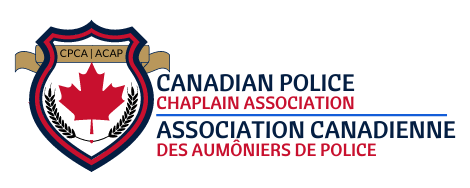 APPLICATION FOR CPCA MEMBERSHIPNAME OF APPLICANT: ________________________________________________________ STREET ADDRESS: ___________________________________________________________ MAILING ADDRESS IF DIFFERENT: ____________________________________________ CITY: _____________________________ POSTAL CODE:___________________________CELL PHONE: __________________ E-MAIL: _____________________________________ POLICE AGENCY INFORMATIONWHICH AGENCY(S) DO YOU SERVE?  _____________________________________________________________________________ ADDRESS: ___________________________________________________________________ NAME OF CHIEF/DETACHMENT COMMANDER: _________________________________ WHEN WERE YOU APPOINTED CHAPLAIN:__________________________ DEPARTMENT SIZE: SWORN: _________ CIVILIAN: ___________ IF THERE ARE MULTIPLE CHAPLAINS IN YOUR AGENCY	NAME OF CHAPLAINCY COORDINATOR: _________________________________	EMAIL ADDRESS OF COORDINATOR: ____________________________________STATUS OF YOUR CHAPLAINCY: VOLUNTEER: _________ PART TIME: __________ FULL TIME: __________ CHAPLAIN CREDENTIALS (if applicable)FAITH/RELIGIOUS AFFILIATION_____________________________________________YEARS YOU HAVE SERVED IN FAITH COMMUNITY LEADERSHIP: ______________ ROLES:_____________________________________________________________________PREFERRED TITLE:_____________ (e.g. Capt., Chaplain, Dr., Father, Imam, Rabbi, Rev., etc)EDUCATIONAL BACKGROUND: UNDERGRAD DEGREE(S):___________________________________________________GRADUATE DEGREE(S):_____________________________________________________POST-GRADUATE DEGREE(S):_______________________________________________OTHER: ____________________________________________________________________SIGNATURE: ____________________________________DATE: __________________ PLEASE INCLUDE THE FOLLOWING WITH YOUR APPLICATION Letter of endorsement/appointment from police agency(s) you serveLetter of endorsement from your faith community (if applicable), or a character reference letterMembership Cost ($75 prior to March 31, $90 after March 31)You may mail, or scan and email application and endorsements to: CPCA Registrar25 Glensummit CloseCochrane, AB T4C 2J9Registrar@the-cpca.caNOTE: ***MEMBERSHIP COST*** Dues may be paid online through our website by Square. e-Transfer can be made to the CPCA Secretary-Treasurer at Secretary.Treasurer@the-cpca.caMailed cheques can be sent to:CPCA Secretary Treasurer18 Moberly CrescentFort McMurray, ABT9H 1G9(no credit card payment option)